Publicado en España el 19/06/2018 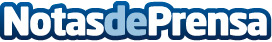 Moneyman lanza el primer préstamo de hasta 300€ sin interesesLa web de préstamos rápidos por internet, Moneyman.es, ha anunciado el lanzamiento del primer préstamo para nuevos clientes sin intereses ni comisiones. Los nuevos clientes podrán solicitar hasta 300€ a devolver en un máximo de 30 días y tendrán que devolver solo el capital prestadoDatos de contacto:Medios MoneyMan Nota de prensa publicada en: https://www.notasdeprensa.es/moneyman-lanza-el-primer-prestamo-de-hasta-300_1 Categorias: Nacional Finanzas E-Commerce http://www.notasdeprensa.es